Figure. Scatter plot of objective variable and explanatory variables in Table 4.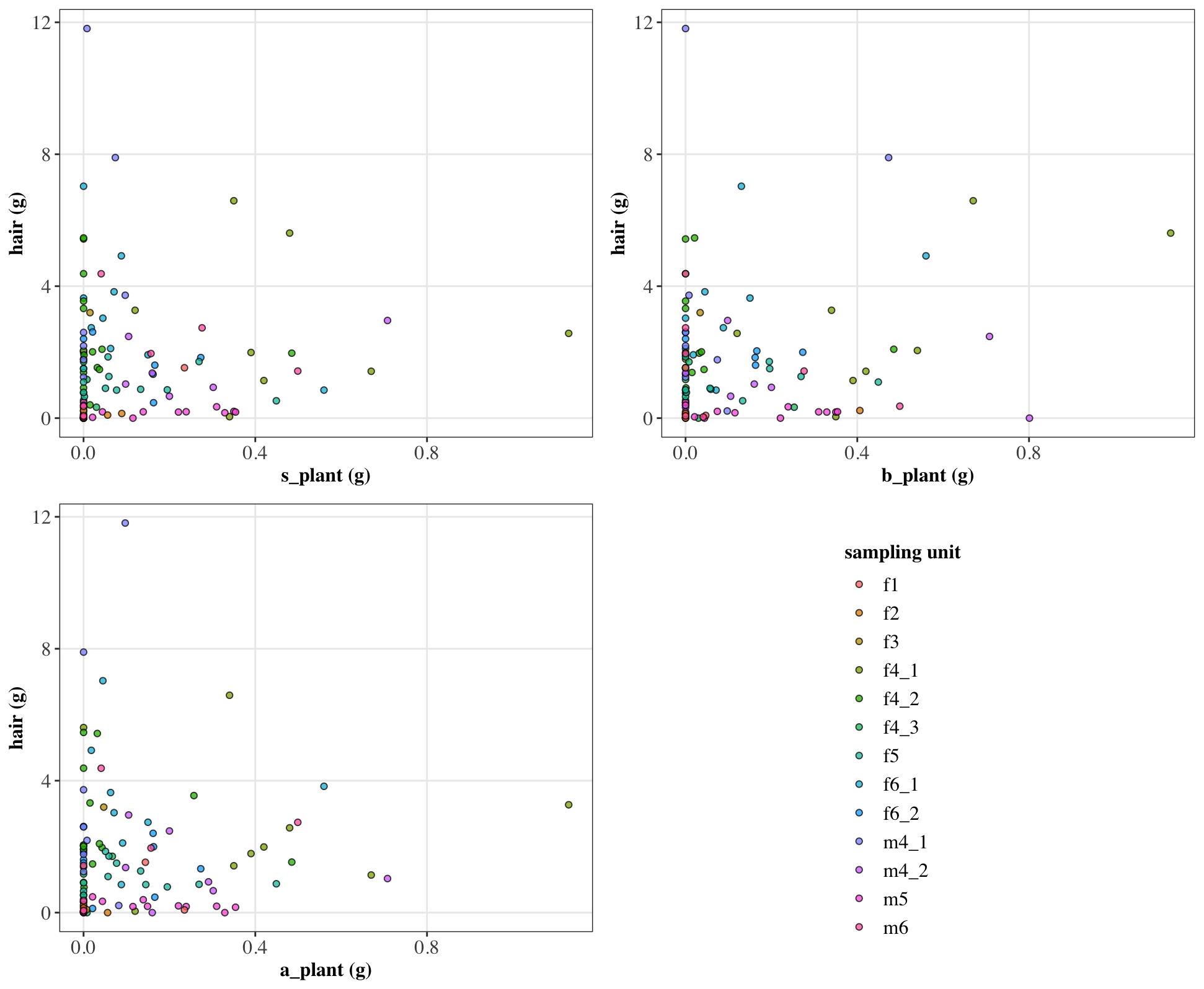 Different color represents difference of sampling unit (i.e. individual and sampling period).Table A. Estimated coefficients in each legend based on GLM (Bayesian estimation). Coefficients are shown with [lower 95%CI, Higher 95%CI]. Estimates were not calculated for “f3” due to small sample size.Objective variablehairhairhairExplanatory variables-plantb-planta-plantEstimatesf12.3 [-18.7, 21]-11.6 [106.9, 92.6]-5.2 [-54, 48.1]f23.3 [-100.7, 104.3]1.1 [10.2, 11.5]8 [-153.5, 167.9]f3n.d.n.d.n.d.f4_11.2 [-5.2, 8.8]2.7 [-2.8, 9.3]0.7 [-5.4, 8.7]f4_20.2 [-4.4, 31.8]8.6 [-4.1, 35.5]7.4 [-4.7, 31.7]f4_310.4 [-294, 320.9]1.1 [-35.9, 38.1]13.1[ -129, 145.5]f50.1 [-2.7, 4.8]1.4 [-1.6, 6.0]0.3 [-2.4, 5.4]f6_1-3.7 [-9.8, 7.8]7.8 [-3.4, 23.7]3.4 [-6.8, 20.3]f6_21.4 [-10, 20.5]4.9 [-7.2, 24.6]1.3 [-10.8, 19.1]m4_143.9 [-47.6, 148]7.4 [-9.9, 30.3]34.3[-41.5, 120.5]m4_24.8 [-10.4, 19.1]0.2 [-10.9, 12]1.5 [-14.8, 19]m50.9 [-3, 8.5]0.8 [-3, 8.8]1.4 [-2.7, 10.7]m66.9 [-12.9, 27.2]0.8 [-15.5, 21.1]7.9 [-9.9, 27.9]